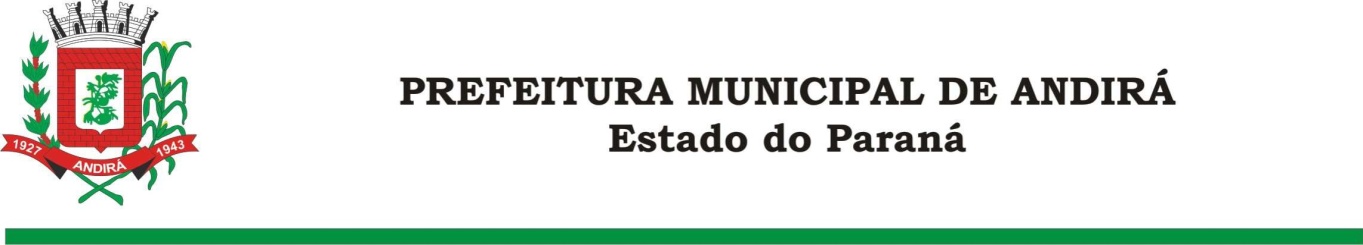 PORTARIA Nº. 16.466 DE 29 DE SETEMBRO DE 2022     	IONE ELISABETH ALVES ABIB,Prefeita Municipal de Andirá, Estado do Paraná, usando de suas atribuições que lhe são conferidas por lei, e			         CONSIDERANDO a Portaria 16.421 de 13 de setembro de 2022, a qual interrompeu, a partir do dia 13 de setembro de 2022 o período de férias do Servidor GLAUCO TIRONI GARCIA,R E S O L V E:Art. 1º.- Conceder 08 dias de férias remanescentes, a partir do dia 03 de outubro de 2022, ao Servidor Público Municipal GLAUCO TIRONI GARCIA, ocupante do cargo em Comissão de DIRETOR PRESIDENTE  – (SAMAE – ANDIRA-PR).		        Art. 2º.- Esta Portaria entrará em vigor na data de sua publicaçãoArt. 3º.- Ficam revogadas as disposições em contrário.		       Paço Municipal Bráulio Barbosa Ferraz, Município de Andirá, Estado do Paraná, em 29 de setembro de 2022, 79º da Emancipação Política.IONE ELISABETH ALVES ABIB PREFEITA MUNICIPAL